ЈАВНО ПРЕДУЗЕЋЕ „ЕЛЕКТРОПРИВРЕДА СРБИЈЕ“ БЕОГРАДЕЛЕКТРОПРИВРЕДА СРБИЈЕ ЈП  БЕОГРАД-ОГРАНАК ТЕНТУлица: Богољуба Урошевића- Црног  број 44.Место: ОбреновацБрој: 5364-Е.03.02-10065/2-2019          11.01.2019. годинеНа основу члана 54. и 63. Закона о јавним набавкама („Службeни глaсник РС", бр. 124/12, 14/15 и 68/15), Комисија за јавну набавку број 1523/2018 (3000/0868/2018), за набавку услуга: Сервис штампача у Сектору одржавања и производње ТЕНТ Б, на захтев заинтересованог лица, даје ДОДАТНЕ ИНФОРМАЦИЈЕ ИЛИ ПОЈАШЊЕЊАУ ВЕЗИ СА ПРИПРЕМАЊЕМ ПОНУДЕБр. 1.Пет и више дана пре истека рока предвиђеног за подношење понуда, заинтересовано лице је у писаном облику од наручиоца тражило додатне информације односно појашњења а Наручилац у року од три дана од дана пријема захтева објављује на Порталу јавних набавки и интернет страници Наручиоца,  следеће информације, односно појашњења:ПИТАЊЕ: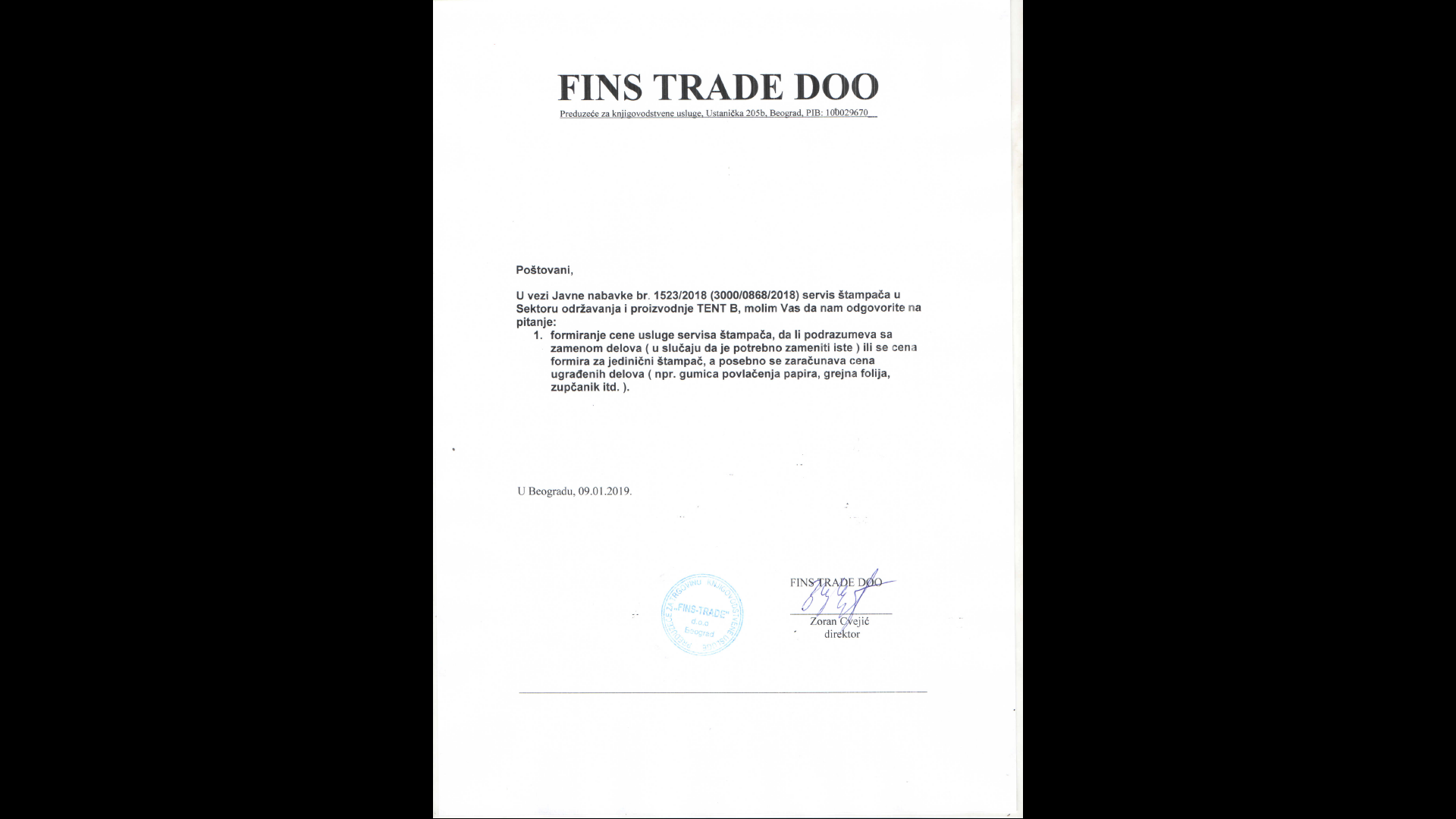 ОДГОВОР:Као што пише у техничкој спецификацији, под сервисом штампача се подразумева прво дефектажа, чишћење уређаја и подешавање, као и замена ситних похабаних делова.То значи да цена сервиса подразумева и замену делова, тј. замењени делови се не фактуришу посебно нити су предвиђени у структури цене као посебна ставка.КОМИСИЈА: